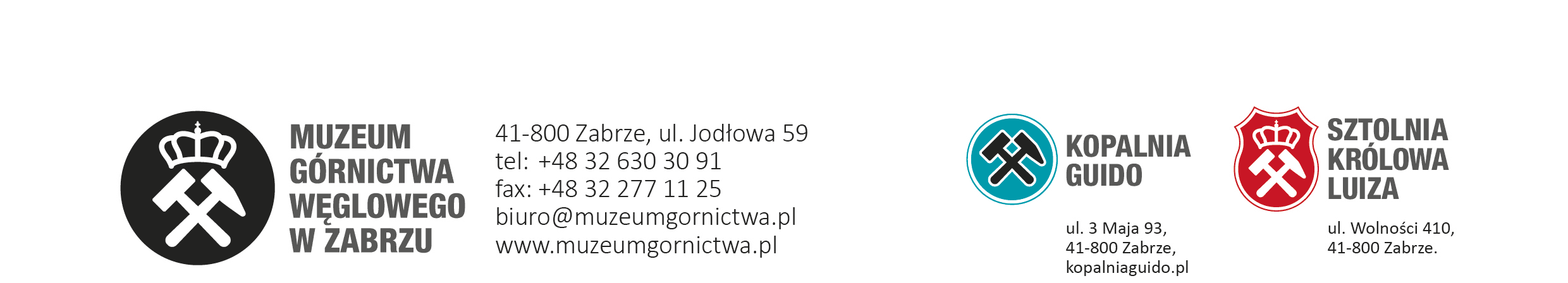 CZĘŚĆ VI -  SZCZEGÓŁOWY OPIS PRZEDMIOTU ZAMÓWIENIAZałącznik Nr 3 do SIWZ INFORMACJA  O  ZAMAWIAJĄCYMZAMAWIAJĄCY /UBEZPIECZAJĄCY /UBEZPIECZONY:Muzeum Górnictwa Węglowego w Zabrzuul. Jodłowa 5941-800 Zabrzetel. 32 630-30-91fax. 32 277-11-25REGON: 243220420NIP: 6482768167http://www.muzeumgornictwa.pl/ 2.	OPIS PROWADZONEJ DZIAŁALNOŚCI:Muzeum Górnictwa Węglowego w Zabrzu zajmuje się organizacją konferencji, eventów, szkoleń, bankietów, kolacji, imprez motywacyjnych, integracyjnych oraz okolicznościowych w wyjątkowej scenerii Kopalni. Wszystkie atrakcje odbywają się w zlokalizowanej 320 metrów pod ziemią Strefie K8, którą tworzą cztery komory: Komora Badawcza nr 8, w Hala Pomp, Komora Kompresorów oraz Warsztat Mechaniczny, na powierzchni organizowane są również podobne przedsięwzięcia np. na terenie Łaźni Łańcuszkowej. Muzeum Górnictwa Węglowego w Zabrzu organizuje także imprezy masowe.Do zadań realizowanych przez Muzeum Górnictwa Węglowego w Zabrzu należy również organizacja imprez statutowych – biletowanych tj. koncertów, a także prowadzenie jedynego w Europie, położonego 320m pod ziemią pubu. Do kolejnych zadań Muzeum Górnictwa Węglowego w Zabrzu należy prowadzenie Hostelu Guido oraz prowadzenie i organizacja kas. W stałej ofercie Muzeum Górnictwa Węglowego w Zabrzu znajdują się m.in. usługi z zakresu obsługi ruchu turystycznego, usług gastronomicznych oraz hotelarskich. Uruchomiono wyrobiska Głównej Kluczowej Sztolni Dziedzicznej z eksponatami. 
W stałej ofercie Muzeum Górnictwa Węglowego w Zabrzu odbywa się spływ łodziami na trasie od portu letniego do portu pod browarem.W ramach realizacji tych działań Muzeum Górnictwa Węglowego w Zabrzu wykorzystuje rozbudowaną infrastrukturę techniczną m.in. parking dla samochodów osobowych i parking dla autobusów turystycznych. Do zadań Muzeum Górnictwa Węglowego w Zabrzu należy także:1) gromadzenie zbiorów; 2) przechowywanie zbiorów w warunkach zapewniających im właściwy stan zachowania
     i bezpieczeństwo; 3) konserwację zbiorów; 4) organizowanie wystaw stałych, czasowych i objazdowych; 5) organizowanie i prowadzenie działalności edukacyjnej; 6) udostępnianie zbiorów dla celów naukowych, edukacyjnych i ekspozycyjnych; 7) katalogowanie i naukowe opracowywanie zgromadzonych zbiorów; 8) prowadzenie działalności wydawniczej; W ramach  utrzymania bezpieczeństwa udostępnianych wyrobisk Muzeum Górnictwa Węglowego w Zabrzu prowadzi roboty górnicze zabezpieczające górotwór i obudowę wyrobiska.Dodatkowo Muzeum Górnictwa Węglowego w Zabrzu prowadzi:digitalizację i cyfrowe pozyskiwanie reprezentacji obiektów, w tym również na terenie zamkniętych chodników na kopalniach.W sezonie zimowym posiada i administruje lodowisko „pod chmurką”.Liczba zatrudnionych osób na dzień 31.07.2019 r.: 306 osób.Planowany obrót na 2020 r.: 36 194 820.00 zł.Planowany obrót na 2021 r.: 38 000 000,00 zł.Planowany obrót na 2022 r.: 40 000 000,00 zł. 3.	WYKAZ LOKALIZACJII.	Lokalizacje Muzeum Górnictwa Węglowego w Zabrzu znajdujące się na powierzchni ziemi:LOKALIZACJA NR 1 – Zabrze, ul.  3 Maja 19Budynek Muzeum Górnictwa Węglowego – w remoncie. LOKALIZACJA NR 2 – Zabrze, ul.  3 Maja 93 Budynek obsługi ruchu turystycznego i pomieszczenia szatni i łaźni LOKALIZACJA NR 3 – Zabrze, ul.  3 Maja 93aBudynek Centrum Kształcenia Praktycznego – Zespół Pracowni Gastronomicznych                         i Hotelarskich. LOKALIZACJA NR 4 – Zabrze, ul.  Wolności  408Budynek Łaźni Łańcuszkowej.LOKALIZACJA NR 5 – Zabrze, ul.  Wolności  410Budynek akumulatorowni Muzeum Górnictwa Węglowego Budynek maszyny wyciągowej szybu Carnall (Zabrze II) Przybudówka budynku maszyny parowej Budynek nadszybia i wieża wyciągowa Budynek zmiękczalni. Budynek sprężarek i rozdzielni.Budynek magazynu budowlanego  Budynek warsztatu elektrycznego – w remoncie. Budynek Prinz Schonaich -  w remoncieLOKALIZACJA NR 6 – Zabrze, ul.  Maurycego Mochnackiego 12            Budynek wentylatorów „Guibald” LOKALIZACJA NR 7 – Zabrze, ul.  Jodłowa 59Międzynarodowe Centrum Dokumentacji i Badań nad Dziedzictwem Przemysłowym oraz Europejski Ośrodek Kultury i Turystyki Przemysłowej LOKALIZACJA NR 8 – Zabrze, ul.  Karola Miarki 8Replika Wylotu Sztolni i Obiekt Towarzyszący przeznaczony na cele turystyczne.LOKALIZACJA NR 9 – Zabrze, ul. Wolności 339Budynek PGNIG Spółka Akcyjna, umowa najmu. LOKALIZACJA NR 10 – Zabrze, ul.  Wolności 402Budynek   przy ul. Wolności 402 w Zabrzu, umowa najmu. LOKALIZACJA NR 11 – Zabrze, ul.  Roosevelta 81Budynek  na stadionie Górnika Zabrze, umowa najmu. LOKALIZACJA NR 12 – Zabrze, ul.  Wolności 333            Budynek stacji wentylatorów (SCHENKER).LOKALIZACJA NR 13 – Zabrze, ul.  3 Maja 91/2 Lokal użytkowy  (własność muzeum -  akt notarialny)LOKALIZACJA NR 14 – Zabrze, ul.  Zamoyskiego 2Wieża ciśnień (własność muzeum -  akt notarialny)  - w remoncieLOKALIZACJA NR 15 – Zabrze, ul.  Wolności 387           Cechownia – w remoncie.  II.	Lokalizacje Muzeum Górnictwa Węglowego w Zabrzu  znajdujące się pod powierzchnią ziemi:1)  Kopalnia Guido – Zabrze, ul. 3 Maja 932)  Główna Kluczowa Sztolnia Dziedziczna: Zabrze, ul. Karola Miarki 8       - ul. Maurycego Mochnackiego 123) Skansen Górniczy „Królowa Luiza”: Zabrze, ul. M. Mochnackiego 12 – ul. Wolności 4104. OPIS LOKALIZACJILOKALIZACJA NR 1 – Zabrze, ul.  3 Maja 19Budynek Muzeum Górnictwa Węglowego w Zabrzu       Budynek w trakcie remontu. Przewidywany termin ubezpieczenia po zakończeniu prac remontowych  tj. po 23.02.2021 rokuLOKALIZACJA NR 2 – Zabrze, ul.  3 Maja 93  -	Budynek Obsługi Ruchu Turystycznego i Pomieszczenia Szatni i Łaźni Miejsce ubezpieczenia, charakterystyka obiektu: Obiekt usytuowany jest w zabudowie zwartej zespołu budynków ZKWK GUIDO oraz bezpośrednio z nim przylegającego budynku FAMUR S.A. przy ul. 3 Maja 91-93 w Zabrzu na dz. Nr 1574/71, 1575/71, 892/71.Część A przylega w parterze (na granicy działki) do hali przemysłowej FAMUR  S.A.
 o wys. 10,70 m, na 1. I 2. Piętrze jest oddalona od w/w hali (i jednocześnie granicy działki) 
0 3,37 m wzdłuż dłuższego boku i 3,0 m wzdłuż krótszego. W poziomie 1. Piętra część A połączona jest przewiązką (oddzieloną ścianą REI 120 i drzwiami REI 60) z budynkiem szybu GUIDO.Część B jest zlokalizowana w parterze w/w hali FAMUR S.A. i przylega jednocześnie 
(w granicy działki) do budynku maszyny wyciągowej ZKWK GUIDO. Tam, gdzie część A znajduje się w odległości mniejszej niż 4,0 m od granicy działki zastosowano ścianę pełną 
o klasie odporności ogniowej REI 120 z izolacją z wełny mineralnej. Najbliżej usytuowane budynki sąsiednie znajdują się w odległości znacznie przekraczającej 8,0 m.Budynek jest wykonany z następujących materiałów:Ściany konstrukcyjne – murowane z pustaków ceramicznych gr. 25 cm oraz z cegły pełnej
 kl. 150 gr. 25 cm,Stropy – nad parterem strop istniejący z płyt Stassa, nad 1. piętrem strop gęsto żebrowy Teriva, stropodach z blachy samonośnej trapezowej wys. 16 cm. W części PSŁ strop żelbetowy płytowy pod strychem nieużytkowym. Klatka schodowa – dwubiegowa, żelbetowa monolityczna, ponadto schody z 2. na 2. piętro jednobiegowe, żelbetowe monolityczne,Otwory i nadproża – staloweŚcianki działowe z pustaków ceramicznych lub cegły pełnej,Tynki wewnętrzne – wapienno cementowe Kat. IV gipsowane.Posadzki - we wszystkich pomieszczeniach zastosowano posadzki gres z wyjątkiem sali wielofunkcyjnej gdzie zastosowano wykładzinę dywanowa. Stolarka okienna i drzwiowa – okna od strony południowej zostały wypełnione luksferami
 o odporności ogniowej EI 60 ze względu na usytuowanie ściany w odległości mniejszej
 niż 4 metry od granicy działki.W obiekcie nie przewiduje się możliwości magazynowania materiałów niebezpiecznych pożarowo jak np. gazy lub ciecze łatwo zapalne, czy też materiały pirotechniczne.gęstość obciążenia ogniowego w pomieszczeniach o charakterze magazynowym
 i gospodarczym nie przekracza wartości 500 MJ/m2Obiekt chroniony: ochrona fizyczna od 20:00 do 08:00. W dni wolne od pracy ochrona techniczna – monitoring.  Powierzchnia użytkowa: 855,35 m²w tym BORT – 667,84 m2w tym PSŁ – 187,51 m2 Powierzchnia zabudowy: 632,70 m²w tym BORT – 403,90 m2w tym PSŁ – 228,80 m2Kubatura: 4105,21  m³w  tym BORT -  2666,0 m3w tym PSŁ – 1030 m3 Instalacje użytkowe: - instalacja elektryczna (obiekt wyposażony jest w przeciwpożarowy wyłącznik prądu. Kabel sterujący działaniem wyłącznika posiada klasę odporności ogniowej E90 (PH90), 
wraz z elementami mocującymi. Główne kable elektryczne w obiekcie, układane
 są w szachtach instalacyjnych, obudowanych ścianami o klasie odporności ogniowej EI 60 
z rewizjami zamykanymi klapami o klasie odporności ogniowej EI 60.)- instalacja odgromowa, - instalacja wentylacji mechanicznej,- instalacja wod.-kan., co,- teletechniczna i komputerowa,- instalacja telewizji przemysłowej. Charakterystyka pożarowa: Z uwagi na możliwość przebywania ponad 50 osób, niebędących stałymi użytkownikami, część A kwalifikuje się do kategorii ZL I zagrożenia ludzi. Natomiast część B (poniżej 50 osób) kwalifikuje się do Kategorii ZL III. Podział na strefy pożarowe:W budynku nie występują pomieszczenia, ani strefy zagrożone wybuchem. Budynek został podzielony na dwie strefy pożarowe:a)	strefa pożarowa A:  o powierzchni strefy poniżej 8.000,00  m2 b)	strefa pożarowa B:  o powierzchni poniżej  8.000,00 m2Klasa odporności pożarowej obiektu: Obiekt w części A ma klasę odporności pożarowej „B”:a)	główna konstrukcja nośna R 120,b)	konstrukcja dachu – R 30c)	stropy – REI 60,d)	ściany zewnętrzne -  EI 60,e)	ściany wewnętrzne -  EI 30,f)	pokrycie dachu – E 30Obiekt w części B ma klasę odporności pożarowej „D”:a)	główna konstrukcja nośna R 30,b)	konstrukcja dachu – bez wymagań,c)	stropy – REI 30,d)	ściany zewnętrzne -  EI 30,e)	ściany wewnętrzne -  bez wymagań,f)	pokrycie dachu – bez wymagań.Czas dojazdu PSP:Najbliższą jednostką Państwowej straży Pożarnej jest JRG Zabrze – ok. 1,5 km (szacunkowy czas dojazdu – 3 min.). Do budynku doprowadzona jest droga pożarowa o utwardzonej 
i odpowiednio wytrzymałej nawierzchni umożliwiającej dojazd o każdej porze roku. Stałe urządzenia gaśnicze:Obiekt w części A wyposażono w gaśnice proszkowe 2 kg typu ABC w ilości po jednej 
na każde 100 m2   powierzchni, z zachowaniem maksymalnej 30 m długości dojścia do sprzętu. Zastosowano urządzenia posiadające aktualne dopuszczenia CNBOP. Instalacja hydrantowa: Instalacja hydrantowa części A ( w części B nie jest wymagana) zasilana jest z sieci miejskiej. Zastosowano po jednym hydrancie 25 z wężem półsztywnym o długości 30 m na każdej kondygnacji. Instalację wykonano, jako zabezpieczoną przed zamarzaniem. LOKALIZACJA NR 3 – Zabrze, ul.  3 Maja 93a - Budynek Centrum Kształcenia Praktycznego – Zespół Pracowni Gastronomicznych I Hotelarskich Miejsce ubezpieczenia, nazwa i charakterystyka obiektu: Budynek Centrum Kształcenia Praktycznego – Zespół Pracowni Gastronomicznych
 i Hotelarskich w Zabrzu przy ul. 3 Maja 93a.Budynki A,B,C tworzą jeden obiekt w układzie zabudowy zbliżonym do litery „C” z jednym wydłużonym skrzydłem (C). Obiekt dwu i czterokondygnacyjny( trzy kondygnacje naziemne) podpiwniczony w całości
 w budynku B i częściowo w budynku C. Komunikację pionową w budynku C zapewniają dwie oddymiane klatki schodowe, w budynku B jest jedna klatka schodowa.Dane charakterystyczne budynku:Powierzchnia użytkowa – 3 114,53 m²Kubatura  - 8554m Wysokość – 10,58 m (N)Liczba kondygnacji nadziemnych:2 – budynek B ( ZL I )3 – budynek C ( ZL V)Liczba poziomów podziemnych: 1 – ZL VCharakterystyka pożarowa:Budynek został zakwalifikowany do kategorii zagrożenia ludzi ZL I, ZL III oraz ZL V.Pod względem palności w budynku występują stałe materiały palne głównie są to elementy wyposażenia i wystroju wnętrz. W budynku nie przewiduje się możliwości przechowywania materiałów niebezpiecznych pożarowo. Wszystkie elementy wyposażenia i wystroju wnętrz ciągów komunikacyjnych posiadają udokumentowane własności, co najmniej trudności zapalności  - dotyczy także wykładzin podłogowych.Sufity podwieszane wykonane są z materiałów niepalnych, niekapiących i nieodpadających pod wpływem ognia.Obiekt monitorowany jest przez firmę zewnętrzną NOMA 2, dwoma niezależnymi torami transmisji: drogą radiową  oraz telefoniczną  (PSTN), oraz firmę zewnętrzną Ochrony Mienia.Budynek spełnia wymagania przepisów przeciwpożarowych.Instalacje i urządzenia techniczne:Monitoring przeciwpożarowy grawitacyjne urządzenia oddymiania klatek chodowychinstalacja sygnalizacji pożaruwewnętrzna sieć hydrantowaprzeciwpożarowy wyłącznik prąduinstalacja odgromowa i elektrycznainstalacja wentylacji mechanicznejinstalacja gazowaKlasa odporności pożarowej obiektu: budynek wykonano w klasie B odporności pożarowej z elementów nierozprzestrzeniających ognia.Strefy pożarowe i oddzielenia pożarowe:Budynek stanowi cztery strefy pożarowe:I strefa – ZL V pokoje gościnne – 85 łóżek,II strefa  - ZL I stołówka dla powyżej 50 miejsc,III strefa – ZL III gabinet kosmetycznyIV strefa pomieszczenie SITG – ZL III z osobnym wejściem z boku budynku.Przejścia instalacyjne między kondygnacjami zostały zabezpieczone masami ogniochronnymi.Czas dojazdu PSP:Odległość od Państwowej Straży Pożarnej – ok. 2,7 km (szacunkowy czas dojazdu – 7 min.)Stałe urządzenia gaśnicze:Na terenie obowiązuje zakaz palenia oraz używania otwartego ognia.Obiekt wyposażony jest w gaśnice przenośne typu ABC o masie środka gaśniczego 4 kg - w ilości odpowiadającej wskaźnikowi jednej jednostki masy środka gaśniczego 2 kg 
(lub 3 dm³) zawartego w gaśnicach na każde 100m ² powierzchni stref pożarowych zakwalifikowanych do kategorii zagrożenia ludzi ZL oraz taka samą ilość środka gaśniczego na każde 300 m² strefy PM.Na terenie obowiązuje zakaz palenia oraz używania otwartego ognia.Instalacja hydrantowa: W budynku występuje instalacja wodociągowa przeciwpożarowa
 z hydrantami 25 z wężem półsztywnym o długości 30 m.Instalacja oświetlenia ewakuacyjnego: Obiekt został wyposażony w instalację oświetlenia ewakuacyjnego pomieszczeń i dróg komunikacji ogólnej oświetlonej jedynie światłem.Obiekt chroniony: ochrona fizyczna od 22:00 do 06:00. W dni wolne od pracy całodobowa ochrona techniczna – monitoring.LOKALIZACJA NR 4 – Zabrze, ul.  Wolności  408 - BUDYNEK ŁAŹNI  ŁAŃCUSZKOWEJ Miejsce ubezpieczenia, charakterystyka obiektu: Istniejący budynek dawnej Łaźni Łańcuszkowej posadowiony przy ul. Wolności 408 
w Zabrzu wchodzi w skład zabudowy zabytkowego Skansenu Górniczego „Królowa Luiza”. Założony został w 1983 roku na terenie poprzemysłowym dawnej kopalni węgla kamiennego „Królowa Luiza” pochodzącej z 1791r. Budynek Łaźni jest budynkiem jednokondygnacyjnym (z antresolą). Istniejący budynek dawnej Łaźni Łańcuszkowej wzniesiony został na planie prostokąta, z dwiema przybudówkami umieszczonymi przy ścianach szczytowych w części zachodniej 
i wschodniej. Obiekt wolnostojący, niepodpiwniczony w układzie bazylikowym, z główna nawą o wysokości 8,61 m oraz bocznymi o wysokości 5,36 m i 5,03 m, o szerokości 18,36 m i długości 80,37 m. Obecnie zabytkowy budynek podzielony jest na trzy części, każda 
o odrębnej funkcji użytkowej:część gastronomicznaczęść wielofunkcyjna edukacyjno-kulturalna (wystawiennicza, konferencyjna, szkoleniowa, teatralna, itp.)część ekspozycyjna z obsługa ruchu turystycznego.Budynek wykonany jest w konstrukcji tradycyjnej – murowanej z następujących materiałów:fundamenty żelbetowe,ściany zewnętrzne; cegła pełna na zaprawie cementowo-wapiennej grubości od 44-46 cm.ściany wewnętrzne; cegła pełna na zaprawie cementowo-wapiennej oraz systemowe,schody z antresoli żelbetowe,dach: konstrukcja drewniana dachu zabezpieczona do NRO, a jego przykrycie stanowi papa termozgrzewalna,podłogi: płytki gresowe i podłoga przemysłowa,stolarka drzwiowa: drzwi jednoskrzydłowe i dwuskrzydłowe.Strop: konstrukcja stalowa antresoli, strop nad pomieszczeniami szatni oraz rozdzielni sprzętu komputerowego w klasie REI 30,Wszystkie odsłonięte konstrukcyjne elementy stalowe zabezpieczono systemowo poprzez zastosowanie pęczniejących, cienkich, elastycznych farb (farba gruntowa, podstawowa warstwa farby pęczniejącej oraz farba nawierzchniowa). Przepusty instalacyjne o średnicy większej niż 4 cm w ścianach i stropach, dla których jest wymagana odporność ogniowa przynajmniej REI 60 i EI 60 zabezpieczono systemem Hilti (z wyjątkiem pojedynczych przewodów instalacyjnych w pomieszczeniach higieniczno-sanitarnych). Obiekt chroniony: ochrona fizyczna od 20:00 do 08:00. W dni wolne od pracy całodobowa ochrona techniczna – monitoring.  Powierzchnia użytkowa: 1277,15 m²Powierzchnia zabudowy: 1430,00 m²Kubatura: 9259,59 m³Budynek niski /N/: 10,03 mLiczba kondygnacji naziemnych: 1(wraz z antresolą)Instalacje użytkowe: - instalacja elektryczna (siły, oświetlenie podstawowe, oświetlenie awaryjne)- instalacja odgromowa, - wodociągowa i kanalizacyjna,- teletechniczna i komputerowa,- instalacja ogrzewcza (wymiennik ciepła – kocioł gazowy. Pomieszczenie wymiennikowni ciepła jest wydzielone pożarowo ścianami w klasie REI 60. Do pomieszczenia wymiennikowni zabudowano drzwi p.poż EI 30.- instalacja wentylacji (grawitacyjna, mechaniczna), przewody wentylacyjne i klimatyzacyjne wykonane z materiałów niepalnych,- instalacja telewizji przemysłowej. Charakterystyka pożarowa: Wysokość budynku 10,03 m (niski). Przewidywana ilość osób w obiekcie – 0k. 260 osób.Maksymalna liczba osób w części wystawienniczej podczas imprezy – 200 osób.Budynek użyteczności publicznej – ZL IPodział na strefy pożarowe: Budynek został podzielony na dwie strefy pożarowe:strefa pożarowa nr 1: część techniczna o powierzchni 31,9 m2 strefa pożarowa nr 2: pozostała część budynku o powierzchni 1245,25 m2Podział na strefy pożarowe został dokonany za pomocą elementów oddzielenia pożarowego 
o klasie odporności ogniowej REI 60. Przejścia ewakuacyjne zostały zamknięte drzwiami  przeciwpożarowymi o klasie odporności ogniowej EI 30 z samozamykaczem. Przejścia instalacyjne przechodzące przez w/w elementy zostały zabezpieczone do klasy odporności ogniowej EI 60 (i EIS 60 – dot. klap odcinających przeciwpożarowych). Pomieszczenie wentylatorów zostało wydzielone ścianami i stropem o klasie odporności ogniowej REI 60.Klasa odporności pożarowej obiektu: budynek wykonano w klasie „D” odporności pożarowej z elementów nierozprzestrzeniających ognia (NRO)Klasa odporności ogniowe elementów budynku:główna konstrukcja nośna – R 30konstrukcja dachu – (-)strop – REI 30ściana zewnętrzna – EI 30ściana wewnętrzna – (-)przykrycie dachu – (-)Czas dojazdu PSP:Odległość od Państwowej Straży Pożarnej – ok. 1,5 km (szacunkowy czas dojazdu – 3 min.)Stałe urządzenia gaśnicze:Budynek wyposażony jest w gaśnice  4 kg z proszkiem ABC, z zachowaniem maksymalnej 30 m długości dojścia do sprzętu. Miejsce usytuowania gaśnic oznakowano zgodnie z Polską Normą.Na terenie obowiązuje zakaz palenia oraz używania otwartego ognia.Instalacja hydrantowa: Budynek został wyposażony w  hydranty wewnętrzne DN 25 z wężem półsztywnym długości 30 m zakończony prądownicą.LOKALIZACJA NR 5 – Zabrze, ul.  Wolności  410 Budynek Akumulatorowni Muzeum Górnictwa Węglowego Miejsce ubezpieczenia, charakterystyka obiektu: Budynek akumulatorowni Muzeum Górnictwa Węglowego w Zabrzu przy
 ul. Wolności 410 jest obiektem wolnostojącym. Ochrona fizyczna całodobowa; ochrona techniczna – monitoring.   Powierzchnia użytkowa: 80,60 m²Powierzchnia zabudowy: 104,60 m²Kubatura: 385  m³Budynki zaliczone do grupy budynków niskich ”N”.Dane konstrukcyjne:sposób posadowienia: ławy fundamentowe żelbetoweściany zewnętrzne: cegła pełna – mur szachulcowyściany wewnętrzne nośne – cegła klinkierowa ściany wewnętrzne działowe – YtongInstalacje użytkowe: - instalacja elektryczna - instalacja odgromowa, - instalacja wod.-kan., - teletechniczna i komputerowa. Charakterystyka pożarowa: Budynek  ZL III kategorii zagrożenia ludzi, które zawierają pomieszczenia przeznaczone do jednoczesnego przebywania do 50 osób niebędących ich stałymi użytkownikami, 
a nieprzeznaczone przede wszystkim do użytku ludzi o ograniczonej zdolności poruszania się.Podział na strefy pożarowe:Budynek obiektu stanowi jedną strefę pożarową. Klasa odporności pożarowej obiektu: Budynek zaprojektowano i wykonano w klasie „D”.Czas dojazdu PSP:Najbliższą jednostką Państwowej straży Pożarnej jest JRG Zabrze – ok. 2 km (szacunkowy czas dojazdu – 2 min.). Do budynku doprowadzona jest droga pożarowa o utwardzonej 
i odpowiednio wytrzymałej nawierzchni umożliwiającej dojazd o każdej porze roku. Stałe urządzenia gaśnicze:Obiekt wyposażono w gaśnicę proszkową typu ABC  z zachowaniem maksymalnej 30 m długości dojścia do sprzętu. Zastosowano urządzenia posiadające aktualne dopuszczenia CNBOP. 2)	BUDYNEK MASZYNY WYCIĄGOWEJ SZYBU CARNALL (ZABRZE II)  Miejsce ubezpieczenia, charakterystyka obiektu: Obiekt jest budynkiem maszyny wyciągowej szybu  Carnall (Zabrze II) Muzeum Górnictwa Węglowego w Zabrzu przy ul. Wolności 410. Obiekt wolnostojący wyposażony w czynną maszynę parową.Budynek murowany jednokondygnacyjny, podpiwniczony, w którym znajdują się instalacje 
i kotły parowe. Ochrona fizyczna całodobowa;  ochrona techniczna – monitoring. Powierzchnia użytkowa: 340,00 m²Powierzchnia zabudowy: 350,35 m²Powierzchnia wewnętrzna: 445,2 m2Kubatura: 2586  m³Liczba kondygnacji: 1Budynki zaliczone do grupy budynków niskich ”N”.Główne wejście do budynku znajduje się od strony wschodniej.Instalacje użytkowe: - instalacja elektryczna - instalacja odgromowa, - instalacja wod.-kan., - teletechniczna i komputerowa. Charakterystyka pożarowa: Budynek  ZL III kategorii zagrożenia ludzi, które zawierają pomieszczenia przeznaczone 
do jednoczesnego przebywania do 50 osób niebędących ich stałymi użytkownikami, 
a nieprzeznaczone przede wszystkim do użytku ludzi o ograniczonej zdolności poruszania się.Podział na strefy pożarowe:Budynek obiektu stanowi jedną strefę pożarową. Klasa odporności pożarowej obiektu: Budynek zaprojektowano i wykonano w klasie „C”.główna konstrukcja nośna R 30,konstrukcja dachu – (-)stropy – REI 30,ściany wewnętrzne -  (-).Czas dojazdu PSP:Najbliższą jednostką Państwowej straży Pożarnej jest JRG Zabrze – ok. 2 km (szacunkowy czas dojazdu – 2 min.). Do budynku doprowadzona jest droga pożarowa o utwardzonej
 i odpowiednio wytrzymałej nawierzchni umożliwiającej dojazd o każdej porze roku. Stałe urządzenia gaśnicze:Obiekt  wyposażono w gaśnice proszkowe 2 kg typu ABC w ilości po jednej na każde 100 m2   powierzchni, z zachowaniem maksymalnej 30 m długości dojścia do sprzętu. Zastosowano urządzenia posiadające aktualne dopuszczenia CNBOP.  3) PRZYBUDÓWKA BUDYNKU MASZYNY PAROWEJ   Przybudówka budynku maszyny parowej przeznaczona jest na kotłownię gazową, stanowiącą źródło zasilania w parę maszynę tłokową  parową, która  udostępniana jest turystom podczas  zwiedzania Skansenu „Królowa Luiza” w Zabrzu.Dane ogólne przybudówkiKubatura: 294,07 m ³Powierzchnia użytkowa: 56,60Długość: 10,28 mSzerokość: 4,86 mOchrona fizyczna:  całodobowa;  ochrona techniczna – monitoring4) Budynek nadszybia i wieża wyciągowa – Wolności 410Obiekt dwukondygnacyjny złożony z budynku nadszybia i wieży wyciągowej zlokalizowanej w środku budynku.Nadszybie:  Powierzchnia 265 m ²Kubatura: 1 476,6 m³Szyb wieży wyciągowej:Konstrukcja wieży stalowa jednozastrzałowa o trzonie 352x 352 cm. Na zewnątrz trzonu wieży prowadzą schody stalowe na poziom koła linowego i górnego podestu na poziom                    + 24,00 m.5)	BUDYNEK ZMIĘKCZALNI Miejsce ubezpieczenia, charakterystyka obiektu: Obiekt jest budynkiem Zmiękczalni  Muzeum Górnictwa Węglowego w Zabrzu przy 
ul. Wolności 410. Obiekt wolnostojący, budynek przemysłowy bezstylowy. Budynek jednokondygnacyjny, podpiwniczony (przyziemie technologiczne), ściany w konstrukcji szkieletowej stalowej, nitowanej z wypełnieniem z cegły ceramicznej na zaprawie wapienno-cementowej, w polach wypełnień otynkowane. Wnętrze jednoprzestrzenne z pomostami technologicznymi w konstrukcji stalowej. Dach w konstrukcji stalowej, z deskowaniem pełnym, pokrycie falistym eternitem. Okna ślusarka stalowa, drzwi drewniane. Posadzka przyziemna betonowa. Ochrona fizyczna całodobowa;  ochrona techniczna – monitoring.  Powierzchnia użytkowa: 88,30 m²Powierzchnia zabudowy: 96,20 m²Kubatura: 895  m³Budynki zaliczone do grupy budynków niskich ”N” (9,30 m).Instalacje użytkowe: - instalacja elektryczna - instalacja odgromowa, - instalacja wod.-kan., - teletechniczna. Charakterystyka pożarowa: Budynek  ZL III kategorii zagrożenia ludzi, które zawierają pomieszczenia przeznaczone                do jednoczesnego przebywania do 50 osób niebędących ich stałymi użytkownikami, a nieprzeznaczone przede wszystkim do użytku ludzi o ograniczonej zdolności poruszania się.Podział na strefy pożarowe:Budynek obiektu stanowi jedną strefę pożarową. Czas dojazdu PSP:Najbliższą jednostką Państwowej straży Pożarnej jest JRG Zabrze – ok. 2 km (szacunkowy                      czas dojazdu – 2 min.). Do budynku doprowadzona jest droga pożarowa o utwardzonej
 i odpowiednio wytrzymałej nawierzchni umożliwiającej dojazd o każdej porze roku. Stałe urządzenia gaśnicze:Obiekt  wyposażono w gaśnicę proszkową  typu ABC  z zachowaniem maksymalnej 30 m długości dojścia do sprzętu. Zastosowano urządzenia posiadające aktualne dopuszczenia CNBOP. 6) BUDYNEK STACJI SPRĘŻAREK I ROZDZIELNI Miejsce ubezpieczenia, charakterystyka obiektu: Budynek jest obiektem użyteczności publicznej zblokowany z szybem Carnall. Jest to obiekt niski o wysokości do 8,5 m. Powierzchnia użytkowa budynku rozdzielni i sprężarek wynosi – 601,70 m2, budynku dobudówki 85,10 m2. Obiekt został przystosowany do korzystania przez osoby niepełnosprawne. Warunki budowlane:Fundamenty – żelbetowe wylewane na mokro,Konstrukcja ścian – tradycyjna z cegły pełnej,Konstrukcja stropów – płyty żelbetowe,Konstrukcja stropodachów – stalowa,Instalacje użytkowe: - instalacja elektryczna - instalacja odgromowa – ochrona podstawowa, - instalacja wentylacji mechanicznej,- instalacja wod.-kan., co,- instalacja wentylacji,  - teletechniczna,- instalacja telewizji przemysłowej,- instalacja oświetlenia ewakuacyjnego. Charakterystyka pożarowa: Budynek stacji sprężarek i rozdzielni wraz z budynkiem dobudówki zalicza się do ZL III kategorii zagrożenia ludzi, które zawierają pomieszczenia przeznaczone do jednoczesnego przebywania do 50 osób niebędących ich stałymi użytkownikami (m.in. ze względu na nośność stropu i jedną drogę ewakuacyjną), a nieprzeznaczone przede wszystkim do użytku ludzi o ograniczonej zdolności poruszania się. Podział na strefy pożarowe:Budynek rozdzielni i sprężarek oraz budynek dobudówki stanowią oddzielne strefy pożarowe. Klasa odporności pożarowej obiektu: Budynek zaprojektowano i wykonano w klasie „C” odporności pożarowej z elementów nierozprzestrzeniających ognia.główna konstrukcja nośna stalowa (pionowa i pozioma) -  R 60,konstrukcja nośna dachu – R 15stropy – REI 30,ściany oddzielenia pożarowego od sąsiedniej zabudowy  - REI 120,ściany zewnętrzne w przestrzeni między stropowej – EI 30,pokrycie dachu – RE 15Czas dojazdu PSP:Najbliższą jednostką Państwowej straży Pożarnej jest JRG Zabrze – ok. 2,5 km (szacunkowy czas dojazdu – 5 min.). Do budynku doprowadzona jest droga pożarowa o utwardzonej
 i odpowiednio wytrzymałej nawierzchni umożliwiającej dojazd o każdej porze roku. Stałe urządzenia gaśnicze:Obiekt  wyposażono w gaśnice proszkowe GP-4x ABC 4 sztuki, z zachowaniem maksymalnej 30 m długości dojścia do sprzętu. Zastosowano urządzenia posiadające aktualne dopuszczenia CNBOP. Instalacja hydrantowa:Zaopatrzenie wodne do zewnętrznego gaszenia pożaru dla przedmiotowego obiektu stanowią hydranty DN 80 zainstalowane na sieci wodociągowej miejskiej. Hydranty te są zlokalizowane ok. 75 m od budynku.Ochrona fizyczna:  całodobowa;  ochrona techniczna – monitoring7) BUDYNEK MAGAZYNU BUDOWLANEGO  Budynek magazynowy usytuowany jest w  kompleksie zabudowań naziemnych na terenie skansenu górniczego „ Królowa Luiza” w Zabrzu.Obiekt niepodpiwniczony, parterowy złożony z części zasadniczej oraz przyległej dobudówki. Dane ogólne:Długość: 22,4 mSzerokość 12,03 mPowierzchnia zabudowy 236,62 m²Kubatura 1192,4 m³Ochrona fizyczna:  całodobowa;  ochrona techniczna – monitoring.8) BUDYNEK WARSZTATU ELEKTRYCZNEGO  Budynek  w remoncie zgodnie z projektem.  Przewidywany termin ubezpieczenia po zakończeniu  prac  remontowych  tj. po  04.08.2020 roku.9) BUDYNEK PRINZ SCHONAICH Budynek  w remoncie zgodnie z projektem.  Przewidywany termin ubezpieczenia zakończeniu prac  remontowych tj. po  04.08.2020 roku.LOKALIZACJA NR 6 – Zabrze, ul.  Maurycego Mochnackiego 12 - Budynek Wentylatorów „GUIBALD” Miejsce ubezpieczenia, charakterystyka obiektu: Budynek Wentylatorów „Guibald” w Zabrzu przy ul. Mochnackiego 12  składa się z dwóch części:- dwukondygnacyjnej, w której zlokalizowane są strefy ogóle obsługi ruchu turystycznego oraz część administracyjno-socjalna i edukacyjna. - jednokondygnacyjna, w której zlokalizowane są strefy ekspozycyjna jak i edukacyjna oraz pomieszczenia techniczne, pomocnicze i gospodarcze. Obiekt jest niepodpiwniczony.Konstrukcja budynku:Fundamenty żelbetowe wylewane na mokro, ściany murowane z pustaków ceramicznych
 z elementami szkieletu żelbetowego. Stropy żelbetowe wylewane, drewniana konstrukcja stropodachu na płatwiach stalowych. Dach przykryty jest papą termozgrzewalną na deskowaniu pełnym zabezpieczony do stanu NRO, ocieplony wełną mineralna, podbitka wykonana z płyt GK (parter) i GKF (piętro).W budynku Wentylatorów „Guibald” wykonano automatyczny system sygnalizacji pożaru, oparty na centrali POLON ALFA 4100. Urządzenie sterujące znajduje się w pomieszczeniu recepcji, obok umieszczono przycisk ROP. Obiekt chroniony: ochrona fizyczna od 20:00 do 08:00. W dni wolne od pracy całodobowo
i  ochrona techniczna – monitoring.  Powierzchnia użytkowa: 373,00 m²Powierzchnia zabudowy: 337,20 m²Powierzchnia całkowita: 524,2 m2Powierzchnia wewnętrzna: 445,2 m2Kubatura: 1906  m³Liczba kondygnacji: 2Budynki zaliczone do grupy budynków niskich ”N”, wysokość 6,73 m.Instalacje użytkowe: - instalacja elektryczna - instalacja odgromowa, - instalacja wentylacji mechanicznej,- instalacja wod.-kan., - teletechniczna i komputerowa,- instalacja telewizji przemysłowej. Charakterystyka pożarowa: Budynek wentylatorów „Guibald” zalicza się do ZL III kategorii zagrożenia ludzi, które zawierają pomieszczenia przeznaczone do jednoczesnego przebywania do 50 osób niebędących ich stałymi użytkownikami, a nieprzeznaczone przede wszystkim do użytku ludzi o ograniczonej zdolności poruszania się.W obiekcie przewiduje się jednoczesne przebywanie do 10 osób będących jego stałymi użytkownikami. Całkowita przewidywana ilość ludzi znajdujące się jednocześnie w obiekcie, nie powinna przekroczyć 80 osób.Podział na strefy pożarowe:Budynek obiektu stanowi jedną strefę pożarową. Ponadto przegrodami o klasie EI 60 i REI 120 odporności ogniowej wydzielono odrębną strefę pożarową, prowadzącą do zabytkowych wyrobisk oraz ekspozycji Skansenu Górniczego „Królowa Luiza” bezpośrednio połączonych z budynkiem Wentylatorów. Klasa odporności pożarowej obiektu: Budynek zaprojektowano i wykonano w klasie „D” odporności pożarowej z elementów nierozprzestrzeniających ognia.główna konstrukcja nośna R 30,konstrukcja dachu – (-)stropy – REI 30,ściany zewnętrzne -  EI 30,ściany wewnętrzne -  (-),pokrycie dachu – (-)Przejścia instalacyjne przez ściany i stropy oddzieleń przeciwpożarowych uszczelnione zostały certyfikowanymi środkami. Przejścia te posiadają odporność ogniową jak przegrody, w których są wykonane.Przewody wentylacyjne i klimatyzacyjne, w przypadku prowadzenia ich przez ściany i stropy oddzieleń przeciwpożarowych wyposażono w certyfikowane klapy odcinające (o klasie odporności ogniowej równej, co najmniej odporności tych oddzieleń. Czas dojazdu PSP:Najbliższą jednostką Państwowej straży Pożarnej jest JRG Zabrze – ok. 1,5 km (szacunkowy czas dojazdu – 3 min.). Do budynku doprowadzona jest droga pożarowa o utwardzonej                     i odpowiednio wytrzymałej nawierzchni umożliwiającej dojazd o każdej porze roku. Stałe urządzenia gaśnicze:Obiekt  wyposażono w gaśnice proszkowe 2 kg typu ABC w ilości po jednej na każde 100 m2   powierzchni, z zachowaniem maksymalnej 30 m długości dojścia do sprzętu. Zastosowano urządzenia posiadające aktualne dopuszczenia CNBOP. Instalacja hydrantowa:W obiekcie zastosowano instalacje hydrantów wewnętrznych rozmieszczając szafki hydrantoweWraz z wyposażeniem w taki sposób, aby wszystkie pomieszczenia znajdowały się  w zasięgu ich ochrony.LOKALIZACJA NR 7 – Zabrze, ul.  Jodłowa 59	Międzynarodowe Centrum Dokumentacji I Badań Nad Dziedzictwem Przemysłowym Oraz Europejski Ośrodek Kultury I Turystyki Przemysłowej Międzynarodowe Centrum Dokumentacji i Badań nad Dziedzictwem Przemysłowym oraz Europejski Ośrodek Kultury i Turystyki Przemysłowej przy ul. Jodłowej 59 w Zabrzu.Obiekt składa się dwupiętrowego budynku głównego, parterowego łącznika oraz parterowej przybudówki od strony południowej. Konstrukcje budynku frontowego stanowią ściany 
z wejściem głównym od ul. Jodłowej. Obiekt chroniony: ochrona fizyczna od 22:00 do 06:00, chyba, że w nocy jest dyspozytor kopalniany. Wtedy nie ma ochrony. Ochrona techniczna – monitoring.  Dane charakterystyczne budynku:Powierzchnia zabudowy -  509,04 m²Powierzchnia użytkowa – 854,15 m²Kubatura – 4 695,54 m³Konstrukcja budynku:Konstrukcja murowana z cegły pełnej zwykłej. Konstrukcja dachu drewniana. Pokrycie dachu blacha tytanowo – cynkowa. Klatki schodowe obłożone płytkami. Kondygnacja piwniczna - ściany i słupy wraz z ławami fundamentowymi są wykonane w konstrukcji murowanej 
z cegły pełnej. Ściany zewnętrzne i wewnętrzne nośne całego budynku na wszystkich kondygnacjach wykonane z cegły pełnej. Charakterystyka pożarowa:Obiekt zakwalifikowany do kategorii ZL II.IZespół budynków podzielono na dwie strefy pożarowe. Pierwsza stanowi budynek główny 
a drugą parterowy łącznik wraz z przybudówką. Obie strefy pod względem powierzchniowym mieszczą się w wielkościach dopuszczalnych. W budynku nie są przechowywane ani stosowane substancje niebezpieczne pożarowo. Obiekt wyposażony jest w gaśnice przenośne typu ABC o masie środka gaśniczego 4 kg - w ilości odpowiadającej wskaźnikowi jednej jednostki masy środka gaśniczego 2 kg 
(lub 3 dm³) zawartego w gaśnicach na każde 100m ² powierzchni stref pożarowych zakwalifikowanych do kategorii zagrożenia ludzi ZL oraz taka samą ilość środka gaśniczego na każde 300 m² strefy PM.Na terenie obowiązuje zakaz palenia oraz używania otwartego ognia.Budynek spełnia wymagania przepisów przeciwpożarowych.Instalacje i urządzenia techniczne:System oddymianiaprzeciwpożarowy wyłącznik prądu (na zewnątrz budynku przy wejściu głównym)oświetlenie ewakuacyjnewęzeł c.o.instalacja elektrycznawod.-kan.Klasa odporności pożarowej obiektu: Budynek średniowysoki zakwalifikowany do Kategorii ZL IIIStrefy pożarowe i oddzielenia pożarowe:odporność pożarowa klasy „C”Zespół budynków podzielono na dwie strefy pożarowe. Pierwsza stanowi budynek główny
 a drugą parterowy łącznik wraz z przybudówką. Obie strefy pod względem powierzchniowym mieszczą się w wielkościach dopuszczalnychCzas dojazdu PSP:Odległość od Państwowej Straży Pożarnej – ok. 4  km  (szacunkowy czas dojazdu – 10 min.)Stałe urządzenia gaśnicze:Obiekt wyposażony jest w gaśnice przenośne typu ABC o masie środka gaśniczego 4 kg - w ilości odpowiadającej wskaźnikowi jednej jednostki masy środka gaśniczego 2 kg 
 (lub 3 dm³) zawartego w gaśnicach na każde 100m ² powierzchni stref pożarowych zakwalifikowanych do kategorii zagrożenia ludzi ZL oraz taka samą ilość środka gaśniczego na każde 300 m² strefy PM.Na terenie obowiązuje zakaz palenia oraz używania otwartego ognia.Instalacja hydrantowa: Brak.Instalacja oświetlenia ewakuacyjnego: Obiekt został wyposażony w instalację oświetlenia ewakuacyjnego pomieszczeń i dróg komunikacji ogólnej oświetlonej jedynie światłem sztucznym. LOKALIZACJA NR 8 – Zabrze, ul.  KAROLA MIARKI 8         REPLIKA WYLOTU SZTOLNI I OBIEKT TOWARZYSZĄCY PRZEZNACZONY NA CELE TURYSTYCZNE Miejsce ubezpieczenia, nazwa obiektu: Replika Wylotu Sztolni i Obiekt Towarzyszący przeznaczony na cele turystyczne przy
 ul. Karola Miarki 8 w Zabrzu. Budynek wielokondygnacyjny (czterokondygnacyjny, podpiwniczony) o charakterze użyteczności publicznej. Obiekt średniowysoki o konstrukcji nośnej murowanej i żelbetowej w klasie R 120 i REI 120, stropach żelbetowych w klasie REI 120, pokryciu dachu papą na ociepleniu spełniające warunki NRO. Ściany wewnętrzne oraz przeszklenia na drogach komunikacji posiadają klasę EI 30. Budynek sąsiaduje z budynkiem mieszkalnym wielorodzinnym od strony Jagiellońskiej, z którym jest oddzielony ściana przeciwpożarową w klasie REI 120 z ogniomurem o wysokości 30 cm. Budynek ogrzewany jest przez centralne ogrzewanie gazowe zasilane z kotłowni znajdującej się w części piwnicznej.Obiekt chroniony: ochrona fizyczna od 20:00 do 08:00. W dni wolne od pracy całodobowa ochrona techniczna – monitoring.  Dane charakterystyczne budynku:Powierzchnia zabudowy -  182,35 m²Powierzchnia użytkowa – 874,15 m²Kubatura – 4 800 m³Ilość kondygnacji nadziemnych  - 4Wysokość budynku – 14,5 m (SW)Charakterystyka pożarowa:W budynku nie występują pomieszczenia zagrożone wybuchem.W budynku wydzielono pomieszczenia techniczne oraz klatkę schodową.Gęstość obciążenia ogniowego dla części PM do 5000MJ/m²Piwnica oraz pomieszczenia techniczne tj. kotłownia zostały wydzielone- zakwalifikowane do kategorii PM. Cztery kondygnacje nadziemne zostały zakwalifikowane do kategorii ZL III. Brak pomieszczeń z pobytem powyżej 50 osób.Budynek spełnia wymagania przepisów przeciwpożarowych.Instalacje i urządzenia techniczne:Monitoring przeciwpożarowy grawitacyjne urządzenia oddymiania klatek chodowychinstalacja sygnalizacji pożaruwewnętrzna sieć hydrantowaprzeciwpożarowy wyłącznik prąduinstalacja odgromowa i elektrycznainstalacja wentylacji mechanicznejinstalacja gazowaKlasa odporności pożarowej obiektu: Budynek wykonano w klasie B odporności pożarowej. Budynek podzielono na dwie strefy pożarowe PM i ZL. budynek wykonano w klasie B odporności pożarowej z elementów nierozprzestrzeniających ognia.Strefy pożarowe i oddzielenia pożarowe:Budynek stanowi cztery strefy pożarowe:I strefa – ZL V pokoje gościnne – 85 łóżek,II strefa  - ZL I stołówka dla powyżej 50 miejsc,III strefa – ZL III gabinet kosmetycznyIV strefa pomieszczenie SITG – ZL III z osobnym wejściem z boku budynku.przejścia instalacyjne między kondygnacjami zostały zabezpieczone masami ogniochronnymi.Czas dojazdu PSP:Odległość od Państwowej Straży Pożarnej – ok. 500 m  (szacunkowy czas dojazdu – 4 min.)Stałe urządzenia gaśnicze:Na terenie obowiązuje zakaz palenia oraz używania otwartego ognia.Obiekt wyposażony jest w gaśnice przenośne typu ABC o masie środka gaśniczego 4 kg - w ilości odpowiadającej wskaźnikowi jednej jednostki masy środka gaśniczego 2 kg 
(lub 3 dm³) zawartego w gaśnicach na każde 100m ² powierzchni stref pożarowych zakwalifikowanych do kategorii zagrożenia ludzi ZL oraz taka samą ilość środka gaśniczego na każde 300 m² strefy PM.Na terenie obowiązuje zakaz palenia oraz używania otwartego ognia.Instalacja hydrantowa: W strefie ZL obiektu zastosowano instalację hydrantów wewnętrznych 52 z wężami półsztywnymi o długości 30 m. Instalację wykonano z rur stalowych.Instalacja oświetlenia ewakuacyjnego: obiekt został wyposażony w instalację oświetlenia ewakuacyjnego pomieszczeń i dróg komunikacji ogólnej oświetlonej jedynie światłem sztucznym.LOKALIZACJA NR 9 – Zabrze, ul. Wolności 339      Budynek PGNIG Spółka Akcyjna. Pomieszczenia są  użytkowane przez MGW w Zabrzu na podstawie Umowy Najmu. LOKALIZACJA NR 10 – Zabrze, ul.  Wolności 402       Budynek  Górniczej Spółdzielni Mieszkaniowej „Luiza”. Pomieszczenia są użytkowane przez MGW w Zabrzu na podstawie Umowy Najmu. LOKALIZACJA NR 11 – Zabrze, ul.  Roosevelta 81Pomieszczenie znajdujące się na stadionie Górka Zabrze, które  jest użytkowane przez MGW w Zabrzu na podstawie Umowy Najmu. LOKALIZACJA NR 12 – Zabrze, ul.  Wolności 333 - BUDYNEK STACJI WENTYLATORÓW ( SCHENKER)  Obiekt stanowi system wentylacji Głównej Kluczowej Sztolni i połączonych z nią pozostałych wyrobisk podziemnych. Wentylatory główne zainstalowane w budynku stacji wymuszają kierunek i stabilizują natężenie przepływu powietrza w wyrobiskach.Budynek nie jest przeznaczony na pobyt stały lub tymczasowy pobyt  ludzi.Kwalifikacja budynku – niski (N) parterowy, niepodpiwniczony Kategoria: PM XVIII  budynki przemysłowe.Dane ogólne budynkuKubatura brutto: ok. 390,60 m³Wysokość budynku: 6,37 mWymiary zewnętrzne: 9,14 x 6,74 mOchrona techniczna – monitoring.LOKALIZACJA NR 13 – Zabrze, ul.  3 Maja 91/2       Lokal użytkowy przy przeznaczony na pomieszczenia biurowe.      Stan prawny lokalu:  własność muzeum - Akt notarialny.      Powierzchnia użytkowa lokalu – 93,06 m2. LOKALIZACJA NR 14 – Zabrze, ul.  Zamoyskiego 2      Wieża ciśnień w remoncie zgodnie z projektem (własność muzeum -  akt notarialny). Przewidywany termin ubezpieczenia po  zakończeniu prac remontowych,  tj. po   15.03.2020 roku LOKALIZACJA NR 15 – Zabrze, ul.  Wolności 387Budynek cechowni  w remoncie zgodnie z projektem,  umowa użyczenia do grudnia 2030 roku.  Przewidywany termin ubezpieczenia po zakończeniu prac remontowych,  tj. po  03.02.2020 roku.4.	CHARAKTERYSTYKA ZAGROŻEŃ NATURALNYCH ZWIĄZANYCH Z PROWADZONĄ DZIAŁALNOŚCIĄ POD POWIERZCHNIĄ ZIEMIZagrożenie metanowe.We wszystkich rejonach Zabytkowej Kopalni Węgla Kamiennego zagrożenie metanowe nie występuje. Pokłady węgla udostępnione w poszczególnych rejonach ZKWK „Guido”  są pokładami niemetanowymi, a wszystkie wyrobiska znajdują się w polach niemetanowych. Podczas prowadzenia pomiarów składu atmosfery kopalnianej w wyrobiskach przewietrzanych prądami powietrza wytwarzanymi przez wentylatory główne, oraz za pomocą lutniociągów, pomocniczych urządzeń wentylacyjnych lub przez dyfuzję, a także wykonywanych w przestrzeniach otamowanych w trakcie prowadzenia ich penetracji w czasie akcji ratowniczych lub pomiarów spoza tam izolacyjnych nie stwierdzono jakiejkolwiek zawartości metanu.W kopalni „Guido”, większość wyrobisk na poz.320m wykonana została w pokładzie 620, który jest pokładem niemetanowym. Pozostałe wyrobiska w tym rejonie wykonane są w skale płonnej.W Głównej Kluczowej Sztolni Dziedzicznej część wyrobisk wykonana została w pokładzie 510, który jest pokładem niemetanowym. Pozostałe wyrobiska w tym rejonie wydrążone zostały w skale płonnej z lokalnymi kontaktami z niemetanowymi pokładami 504, 505, 506, 507 i 509. W Skansenie górniczym „Królowa Luiza” wyrobiska wykonane zostały w skale płonnej oraz częściowo w niemetanowym pokładzie 509. W Zabytkowej Kopalni Węgla Kamiennego „Guido” nie planuje się udostępniania nowych pokładów węgla, lub wykonywania innych robót górniczych powodujących konieczność przeprowadzania badań zawartości metanu pochodzenia naturalnego w węglu.4.2  Zagrożenie wybuchem pyłu węglowego. Rejon: Kopalnia „GUIDO”W kopalni „GUIDO” jedynym udostępnionym pokładem jest pokład 620 na poziomie 320m. Kierownik ruchu zakładu MGW w Zabrzu na podstawie dokumentacji zaliczenia wyrobisk do odpowiedniej klasy zagrożenia wybuchem pyłu węglowego oraz ustaleń Zespołu d/s zagrożeń naturalnych a także w oparciu n/w dokumentację badań zawierających opinię rzeczoznawcy ds. ruchu zakładu górniczego:- dokumentację pracy badawczo-usługowej pt. Badania i ocena stanu zagrożenia wybuchem pyłu węglowego Zabytkowej Kopalni Węgla Kamiennego „GUIDO” w Zabrzu z dnia 19.08.2011 r. opracowaną przez Główny Instytut Górnictwa Kopalnię Doświadczalną „Barbara”, - dokumentację pracy badawczo-usługowej pt. Badania i ocena stanu zagrożenia wybuchem pyłu węglowego wyrobisk w rejonie przebudowy chodnika granicznego i chodnika podścianowego ściany nr 4 na poziomie 320m w Zabytkowej Kopalni Węgla Kamiennego „GUIDO” z dnia 28.08.2015r.wydał decyzję zaliczającą część wyrobisk do klasy A zagrożenia wybuchem pyłu węglowego, oraz uznał pozostałe wyrobiska, jako niezagrożone wybuchem pyłu węglowego.W latach 2020-2021 w Kopalni „Guido” nie są planowane roboty górnicze powodujące gromadzenie się niebezpiecznego pyłu węglowego, związane z urabianiem węgla lub jego transportem. We wszystkich wyrobiskach objętych trasą turystyczną prowadzone jest cotygodniowe usuwanie osiadłego pyłu kopalnianego poprzez zraszanie lub zmywanie wodą.Rejon: Sztolnia Królowa Luiza
GŁÓWNA KLUCZOWA SZTOLNIA DZIEDZICZNAWyrobiska rejonu wydrążone zostały w skale płonnej z lokalnymi kontaktami z pokładami 504, 505, 506, 507 i 509 za wyjątkiem chodnika podstawowego w pokładzie 510.Kierownik ruchu zakładu MGW w Zabrzu na podstawie dokumentacji zaliczenia wyrobisk do odpowiedniej klasy zagrożenia wybuchem pyłu węglowego oraz ustaleń Zespołu d/s zagrożeń naturalnych a także w oparciu n/w dokumentację badań zawierających opinię rzeczoznawcy ds. ruchu zakładu górniczego:- dokumentację pracy badawczo-usługowej pt. „Badania i ocena stanu zagrożenia wybuchem pyłu węglowego wyrobisk w rejonach Głównej Kluczowej Sztolni Dziedzicznej 
i Skansenu Górniczego „Królowa Luiza” wraz z szybem Wyzwoleniem (szybem Wilhelmina) i szybem Zabrze II - Carnall (szybem Carnall) Zabytkowej Kopalni Węgla Kamiennego „GUIDO” w Zabrzu z dnia 22.02.2013 r. opracowaną przez Główny Instytut Górnictwa Kopalnię Doświadczalną „Barbara”, - dokumentację pracy badawczo-usługowej pt. Badania i ocena stanu zagrożenia wybuchem pyłu węglowego chodnika podstawowego w pokładzie 510, wnęki ekspozycyjnej nr 1, wnęki ekspozycyjnej nr 2 oraz wnęki ekspozycyjnej nr 3 na poziomie 36m z dnia 25.02.2015r.  wydał decyzję zaliczającą część wyrobisk do klasy A zagrożenia wybuchem pyłu węglowego, oraz uznał pozostałe wyrobiska, jako niezagrożone wybuchem pyłu węglowego.W latach 2020-2021 w Głównej Kluczowej Sztolni Dziedzicznej” planowane są roboty górnicze związane z urabianiem węgla i jego transportem. Po ich rozpoczęciu przeprowadzone zostaną przez rzeczoznawcę do spraw ruchu zakładu górniczego badania mające na celu określenie występującego w tych wyrobiskach poziomu zagrożenia wybuchem pyłu węglowego.Podczas prowadzenia robót związanych z urabianiem i transportem węgla stosowana będzie wymagana przepisami odpowiednia profilaktyka polegająca na stosowaniu środków zapobiegających powstawaniu pyłu węglowego, oraz na neutralizacji i usuwaniu ewentualnych nagromadzeń pyłu węglowego. We wszystkich wyrobiskach objętych trasą turystyczną, za wyjątkiem Sztolni głównej na odcinku kanału wodnego, którym prowadzony jest spływ łodziami, wykonywane jest cotygodniowe usuwanie osiadłego pyłu kopalnianego poprzez zraszanie lub zmywanie wodą.Rejon: Sztolnia Królowa Luiza
Skansen Górniczy KRÓLOWA LUIZAWyrobiska poziomu II i III pochodzące z XIX wieku, wydrążone były w pokładzie 509.Pozostałe wyrobiska na poziomie I oraz tzw. „część nowa SKL” w całości wykonano metodami wykopów prowadzonych z powierzchni, a po wykonaniu ścian i stropów przykryto nadkładem. Nie są, więc wyrobiskami drążonymi metodami górniczymi a zastosowana obudowa górnicza pełni rolę pomocniczą. Kierownik ruchu zakładu MGW w Zabrzu na podstawie dokumentacji zaliczenia wyrobisk do odpowiedniej klasy zagrożenia wybuchem pyłu węglowego oraz ustaleń Zespołu d/s zagrożeń naturalnych, a także w oparciu n/w dokumentację badań zawierających opinię rzeczoznawcy ds. ruchu zakładu górniczego:- dokumentację pracy badawczo-usługowej pt. „Badania i ocena stanu zagrożenia wybuchem pyłu węglowego wyrobisk w rejonach Głównej Kluczowej Sztolni Dziedzicznej i Skansenu Górniczego „Królowa Luiza” wraz z szybem Wyzwoleniem (szybem Wilhelmina) i szybem Zabrze II-Carnall (szybem Carnall) Zabytkowej Kopalni Węgla Kamiennego „GUIDO” w Zabrzu z dnia 22.02.2013 r. opracowaną przez Główny Instytut Górnictwa Kopalnię Doświadczalną „Barbara”, wydał decyzję uznającą za niezagrożone wybuchem pyłu węglowego, wszystkie wyrobiska rejonu Skansen Górniczy Królowa Luiza wraz z łączącymi wyrobiska dołowe z powierzchnią świetlikami i szybikami.W latach 2020-2021 w Skansenie Górniczym Królowa Luiza nie są planowane roboty górnicze powodujące gromadzenie się niebezpiecznego pyłu węglowego, związane z urabianiem węgla, lub jego transportem. We wszystkich wyrobiskach objętych trasą turystyczną prowadzone jest cotygodniowe usuwanie osiadłego pyłu kopalnianego poprzez zraszanie lub zmywanie wodą.4.3. Zagrożenie wodne.Rejon: Kopalnia „GUIDO”Kierownik ruchu zakładu MGW w Zabrzu na podstawie dokumentacji oraz ustaleń Zespołu d/s zagrożeń naturalnych wydał decyzję zaliczającą wszystkie wyrobiska Kopalni „Guido do I stopnia zagrożenia wodnego.Poziom zagrożenia wodnego analizowany jest każdorazowo podczas posiedzeń kopalnianego zespół ds. zagrożeń naturalnych.Rejon: Sztolnia Królowa Luiza
GŁÓWNA KLUCZOWA SZTOLNIA DZIEDZICZNAKierownik ruchu zakładu MGW w Zabrzu na podstawie dokumentacji oraz ustaleń Zespołu d/s zagrożeń naturalnych wydał decyzję zaliczającą wszystkie wyrobiska Głównej Kluczowej Sztolni Dziedzicznej, za wyjątkiem szybów, do II stopnia zagrożenia wodnego, natomiast szyb Carnall i szyb Wilhelmina na odcinkach od zrębu szybów do ich rząpi poniżej poziomu 40m do I stopnia Zagrożenia Wodnego.Wykonywanie robót górniczych w wyrobiskach Głównej Kluczowej Sztolni Dziedzicznej 
w warunkach występowania zagrożenia wodnego II stopnia, prowadzone jest na podstawie opracowanych dla nich technologii bezpiecznego prowadzenia robót górniczych, zaopiniowanych każdorazowo przez kopalniany Zespól ds. zagrożeń naturalnych.Osoby dozoru ruchu ZKWK „Guido”, a także osoby dozoru podmiotów wykonujących
 w zakresie swej działalności zawodowej czynności powierzone im przez MGW w Zabrzu przeprowadzać będą szkolenia podległych pracowników na temat występującego zagrożenia wodnego, w szczególności w zakresie sygnalizacji alarmowej, dróg ucieczkowych, a także sposobu i kierunku wycofania się w przypadku wdarcia się wody lub mieszaniny wody
z luźnym materiałem skalnym. Poszczególne stanowiska pracy, wyposażone będą 
w sygnalizację alarmową oraz wyznaczone będą dla nich drogi ucieczkowe, oświetlone 
i wyposażone w niezbędnym zakresie w środki łączności.Schemat dróg ucieczkowych oraz rozmieszczenia telefonów z sygnalizacją alarmową  umieszczany będzie w miejscu dokonywania podziału pracy.Warunki hydrogeologiczne analizowane są na bieżąco przez kopalniany Zespół ds. zagrożeń naturalnych.Rejon: Sztolnia Królowa Luiza
 Skansen Górniczy KRÓLOWA LUIZAKierownik ruchu zakładu Zabytkowej Kopalni Węgla Kamiennego „Guido” w Zabrzu na podstawie dokumentacji oraz ustaleń Zespołu d/s zagrożeń naturalnych wydał decyzję zaliczającą wszystkie wyrobiska Skansenu Górniczego Królowa Luiza do I stopnia zagrożenia wodnego.Poziom zagrożenia wodnego analizowany jest każdorazowo podczas posiedzeń kopalnianego zespół ds. zagrożeń naturalnych.4.4. Zagrożenie radiacyjne naturalnymi substancjami promieniotwórczymi.W Zabytkowej Kopalni Węgla Kamiennego „Guido” dokonywane są pomiary następujących wskaźników zagrożenia radiacyjnego naturalnymi substancjami promieniotwórczymi: 1) stężenia energii potencjalnej alfa  krótko życiowych produktów rozpadu radonu,2) ekspozycji na zewnętrzne promieniowanie gamma,3) sumarycznego stężenia izotopów radu Ra-226 i Ra-228 w wodach kopalnianych,W ZKWK „Guido” nie występują wody kopalniane o stężeniu sumarycznym izotopów radu Ra-226 i Ra-228 powyżej 1 kBq/m3 w związku z tym nie występuje konieczność prowadzenia pomiarów sumarycznego stężenia tych izotopów w osadach.Dotychczasowe pomiary stężenia energii potencjalnej alfa w powietrzu oraz mocy kermy promieniowania gamma utrzymywały się poniżej dolnej granicy przedziału i nie wskazują na konieczność zaklasyfikowania wyrobisk do żadnej z kategorii zagrożenia radiacyjnego.Nadzór nad ochroną przed zagrożeniem radiacyjnym w Zabytkowej Kopalni Węgla Kamiennego „Guido” sprawuje osoba posiadająca uprawnienia inspektora ochrony radiologicznej typu IOR-1.4.5. Zagrożenie wyrzutami gazów i skał.Dotychczas nie stwierdzono występowania zagrożenia wyrzutami gazów i skał w żadnym 
z rejonów ZKWK „Guido”. Z uwagi na to, że kopalnia nie prowadzi i nie będzie prowadzić robót eksploatacyjnych, jest kopalnią niemetanową, w której nie występują czynniki powodujące konieczność zaliczenia do jednej z trzech kategorii zagrożenia wyrzutami gazów i skał, uznać należy, że w Zabytkowej Kopalni Węgla Kamiennego „Guido” zagrożenie to nie występuje. 4.6. Zagrożenie tąpaniami.W oparciu o postanowienia zawarte w pkt. 1.4. Załącznika nr 3 – Zwalczanie zagrożeń, rozporządzenia Ministra Energii z dnia 23 listopada 2016r. (Dz. U. z dn. 9 czerwca 2017r. poz. 1118) w sprawie szczegółowych wymagań dotyczących prowadzenia ruchu podziemnych zakładów górniczych uznaje się, że w żadnym z rejonów Zabytkowej Kopalni Węgla Kamiennego ,,Guido” zagrożenie tąpaniami nie występuje.4.7. Charakterystyka zagrożenia pożarowego, stref zagrożenia wybuchem oraz miejsc
 i pomieszczeń zagrożonych powstaniem atmosfery niezdatnej do oddychaniaW rejonach Zabytkowej Kopalni Węgla Kamiennego „GUIDO”, część użytkowanych wyrobisk dołowych ma kontakt z pokładami węgla. Dane dotyczące skłonności węgli do samozapalenia przedstawiono w poniższej tabeli.Rejon: Kopalnia „GUIDO”W kopalni „GUIDO” nie prowadzi się i nie będzie prowadzić robót eksploatacyjnych ani przygotowawczych.Węgiel występującego pokładu 620 wykazuje niską skłonność do samozapalenia, a jego wskaźnik samozapalności wynosi Sza =70 [ºC/min]. Ze względu na niewydobywanie kopaliny palnej nie prowadzi się wczesnego wykrywania pożarów. Kopalnia posiada plan ratownictwa, zatwierdzony przez kierownika ruchu zakładu MGW
 w Zabrzu, w którym określono miejsca możliwego zapoczątkowania pożaru oraz środki organizacyjno-techniczne niezbędne do jego likwidacji. Dla wyznaczonych miejsc określone zostały wariantowe drogi wycofania załogi i turystów w zależności od miejsca ich aktualnego przebywania.. W przypadku powstania pożaru w wyrobiskach Kopalni „Guido” istnieje możliwość wykonania rewersji wentylacji głównej przez przełączenie położenia klap wentylacyjnych. Przełączenie może być dokonane manualnie przez pracownika obsługi stacji wentylatorów lub zdalne przez dyspozytora kopalni.Nie występują strefy zagrożenia wybuchemSposób przewietrzania dojść do tam izolacyjnych spełnia wymagania obowiązujących przepisów. W przypadku wyrobisk ślepych przy braku możliwości przewietrzenia przez dyfuzję lub za pomocą pomocniczych urządzeń wentylacyjnych, stosuje się wentylację odrębną.W celu zabezpieczenia prowadzonych robót, a przede wszystkim bezpiecznego prowadzenia ruchu turystycznego w Kopalni „Guido” stosowany jest system monitorujący skład atmosfery dołowej ze wskazywaniem na bieżąco parametrów powietrza kopalnianego w dyspozytorni zakładu.Kontrole tam izolacyjnych wraz z pomiarem składu atmosfery za tamą przeprowadzane są 
1 raz w miesiącu. Dotychczasowe pomiary nie wykazują występowania zagrożenia pożarowego. Rejon: Sztolnia Królowa Luiza
GŁÓWNA KLUCZOWA SZTOLNIA DZIEDZICZNA Główna Kluczowa Sztolnia Dziedziczna w Zabrzu zlokalizowana jest na obszarze dawnej, płytkiej eksploatacji węgla kamiennego prowadzonej w kopalni „Królowa Luiza”. Wyrobiska GKSD na odcinku pomiędzy szybem Carnall a wlotem przy ul. Karola Miarki wydrążone zostały w skale płonnej z lokalnymi kontaktami z pokładami 504, 505, 506, 507 i 509. Część wyrobisk znajdująca się w południowej części Głównej Kluczowej Sztolni Dziedzicznej, na północ od szybu Wilhelmina i w kierunku do poziomu 80m, wykonana została w pokładzie 510. Węgiel z pokładów 510, 509, 507, 506, 505 i 504 charakteryzuje się małą skłonnością do samozapalenia (II grupa samozapalności), a okres inkubacji pożaru jest stosunkowo długi
 i wynosi od 89 do 99 dni. Grubość krytyczna warstwy węgla z pokładu 510 (grubość, powyżej której możliwe jest samozapalenie węgla) jest również wysoka i zawiera się 
w przedziale od 0,5 do 0,6 metra. Jest to spowodowane głównie dużym stopniem zwietrzenia zewnętrznych powierzchni ociosów węglowych w wyrobiskach.W Głównej Kluczowe Sztolni Dziedzicznej nie prowadzi się i nie będzie prowadzić robót eksploatacyjnych ani przygotowawczych. Nie występują warunki do powstania stref zagrożenia wybuchem. W planie ratownictwa określone zostały miejsca możliwego zapoczątkowania pożaru oraz środki organizacyjno-techniczne niezbędne do jego likwidacji. Dla tych miejsc wyznaczone zostały wariantowe drogi wycofania załogi i turystów w zależności od miejsca ich aktualnego przebywania. W przypadku powstania pożaru w wyrobiskach GKSD istnieje możliwość wykonania rewersji wentylacji głównej przez przełączenie położenia klap wentylacyjnych. Przełączenie może być dokonane manualnie przez pracownika obsługi stacji wentylatorów lub zdalne przez dyspozytora kopalni.Sposób przewietrzania dojść do tam izolacyjnych spełnia wymagania obowiązujących przepisów. W przypadku wyrobisk ślepych przy braku możliwości przewietrzenia przez dyfuzję lub za pomocą pomocniczych urządzeń wentylacyjnych, stosuje się wentylację odrębną.W celu zabezpieczenia prowadzonych robót, a przede wszystkim bezpiecznego prowadzenia ruchu turystycznego w wyrobiskach Głównej Kluczowej Sztolni Dziedzicznej stosowany jest system monitorujący skład atmosfery dołowej ze wskazywaniem na bieżąco parametrów powietrza kopalnianego w dyspozytorni zakładu.Kontrole tam izolacyjnych wraz z pomiarem składu atmosfery za tamą przeprowadzane
 są 1 raz w miesiącu. Dotychczasowe pomiary nie wykazują występowania zagrożenia pożarowego. Rejon: Sztolnia Królowa Luiza
Skansen Górniczy KRÓLOWA LUIZACzęść podziemna Skansenu Górniczego „Królowa Luiza” powstała w miejscu i w oparciu 
o wyrobiska w pokładzie 509 „Reden” jednego z pierwszych pól wydobywczych kopalni „Królowa Luiza”. W latach 70-tych XX wieku rozbudowano obiekt, poprzez wykonanie nowej części. W tym celu, w miejscu dawnego placu drzewnego, zainstalowano na powierzchni ziemi 853 metry współczesnych obudów górniczych rożnych typów i rodzajów. Pod stojącymi na wolnym powietrzu, wspomnianymi wcześniej, obudowami posadowiono zestaw podstawowych maszyn i urządzeń górniczych m.in. strug węglowy, kombajny ścianowe i chodnikowy, taśmociągi, przenośniki zgrzebłowe, torowiska dla ruchu kolejek górniczych i wiele innych. Następnie tak przygotowany kompleks przysypano kilkumetrową warstwą skały pochodzącej z zakładu przeróbczego i w ten sposób otrzymano kompleks 
ok. 850 m podziemnych wyrobisk doskonale imitujący górnośląską kopalnię węgla kamiennego z lat 70-tych XX wieku. Występujący węgiel pokładu 509 charakteryzuje się małą skłonnością do samozapalenia (II grupa samozapalności).W Skansenie Górniczym Królowa Luiza nie prowadzi się i nie będzie prowadzić robót eksploatacyjnych ani przygotowawczych. Ze względu na niewydobywanie kopaliny palnej nie prowadzi się wczesnego wykrywania pożarówW planie ratownictwa określone zostały miejsca możliwego zapoczątkowania pożaru oraz środki organizacyjno-techniczne niezbędne do jego likwidacji. Dla tych miejsc wyznaczone zostały wariantowe drogi wycofania załogi i turystów w zależności od miejsca ich aktualnego przebywania. W przypadku powstania pożaru w jednej z części SGKL (starej lub nowej) istnieje możliwość wykonania rewersji wentylacji. Zmianę kierunku przepływy powietrza uzyskuje się poprzez wyłączenie wentylatorów w części skansenu, w której ma nastąpić zmiana kierunku oraz otworzenie śluzowej tamy wentylacyjnej TW-1 zabudowanej w wytycznej wschodniej.Sposób przewietrzania dojść do tam izolacyjnych spełnia wymagania obowiązujących przepisów. W przypadku wyrobisk ślepych przy braku możliwości przewietrzenia przez dyfuzję lub za pomocą pomocniczych urządzeń wentylacyjnych, stosowana będzie wentylacja odrębną.W Skansenie Górniczym Królowa Luiza nie występują miejsca, w których zachodziłaby możliwość powstania atmosfery niezdatnej do oddychania. W rejonie tym stosowany jest system monitorujący skład atmosfery dołowej ze wskazywaniem na bieżąco parametrów powietrza kopalnianego w dyspozytorni zakładu.Kontrole tam izolacyjnych wraz z pomiarem składu atmosfery za tamą przeprowadzane są 1 raz w miesiącu. Dotychczasowe pomiary nie wykazują występowania zagrożenia pożarowego. PokładRejonWskaźnik samozapalnościWskaźnik samozapalnościEnergia aktywacjiGrupa samozapalnościPrognozowany okres inkubacji pożaruSkłonność węgla do samozapalnościPokładRejonSzaSza’AGS[dni]PokładRejon[ºC/min][ºC/min][kJ/mol]620Kopalnia GUIDO70---------II50-80Węgiel o małej skłonności do samozapalenia504GKSD781764II50-80Węgiel o małej skłonności do samozapalenia505GKSD771666II50-80Węgiel o małej skłonności do samozapalenia506GKSD761665II50-80Węgiel o małej skłonności do samozapalenia507GKSD741665II50-80Węgiel o małej skłonności do samozapalenia509GKSD
SG Królowa Luiza751665II50-80Węgiel o małej skłonności do samozapalenia510GKSD731566II99Węgiel o małej skłonności do samozapalenia